 2023 Thornton Start Up Grant Scoring Rubric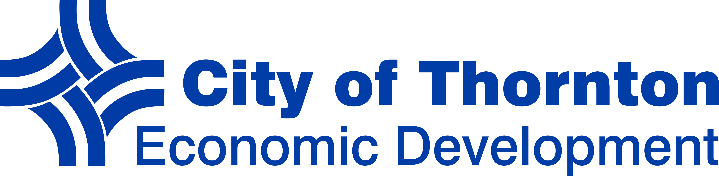 The Thornton Start Up Grant (Start Up Grant) is designed to assist small business owners with starting a business, or relocating, or expanding their business (to a larger or 2nd location), anywhere in the city of Thornton. The intention of the program is to rebuild and sustain our economy from the impact of COVID. City Council would like to attract new and unique businesses and services to the Thornton community, while supporting the growth of a small business owner or start up with a concept or idea by bringing it to reality. The intention of the grant is to help those most in need.Reviewer Initials _________          Date Reviewed __________Grant reviewers will use this rubric to ensure each project aligns with current city goals and the intent of the grant program. Staff will tally the average score from all reviewers’ scoresheets to determine the final score for the applicant. It is important to note some businesses may not qualify and funds may be denied. Staff and Counselor Summary and NotesSummary of business history, operation, service provided, use of funds, and amount qualified to receive. If business is subleased or co-leased and/or other information needs to be considered by the reviewers, please share here:Workshops complete?  	YES	NO	Comment_________________________________________________________Location of workshops:	_______________________________________________________________________________Names of workshops completed: _________________________________________________________________________________
Business plan required?  YES   NO          Comment___________________________________________________________Business counseling session?  	YES	   NO   	Comment______________________________________________________Form completed by: ________________________________________Business Name Business Name Date Application ReceivedTotal Grant Amount RequestedCost of Total ProjectType of Grant Requested:  Exterior      Interior      Equipment        Signage        Marketing    RentType of Grant Requested:  Exterior      Interior      Equipment        Signage        Marketing    RentThe following scoring rubric is designed to meet the intention of the program and the City’s goals and priorities as identified by City Council. 